Приказ №_33___по МКОУ «Урадинская СОШ»       от01.09.2020г.«О создании бракеражной комиссии на 2020-2021 учебный год»В целях осуществления  контроля над организацией питания школьников, соблюдения технологии приготовления пищи, использования качественного ассортимента продуктов питания в школьной столовой на основании норм СанПиНа при организации питания приказываю:1.                утвердить  бракеражную комиссию  на 2020-2021 учебный год в следующем составе:председатель комиссии и  ответственная за организацию питания участников образовательного процесса -  Хамидова М.И., зам.директора по ВР;член комиссии -  Алидибиров А.М., и.о. зам. директора по АХЧ;член комиссии – Бутаева П.М., учитель начальных классов, член комиссии;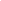 АМагомедова Х. Г.- медицинский работник школы.2.                Установить срок работы;3.                Членам бракеражной комиссии ежедневно в бракеражном журнале отмечать качество готовой продукции, норму выхода готовых блюд.4.                Членам бракеражной комиссии в соответствии с планом, осуществлять периодические проверки закладки продуктов, условий хранения, качества поступающих продуктов, качество выхода продуктов питания и готовых блюд. Данные проверок оформлять соответствующим актом с последующей передачей руководителю школы.5.                Работникам пищеблока, заведующей питанием детей оказывать содействие членам бракеражной комиссии во время проверок.6.                Контроль за исполнением данного приказа возложить на Алидибирова.А.М.Директор школы                                              Нурмагомедов А.Г 